SURREY PLAYING FIELDS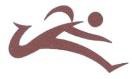 Registered charity 305156BURSARY SCHEME FOR INDIVIDUAL GRANTS FOR THOSE IN FINANCIAL NEEDSPORTS APPLICATION FORMClubs from the area normally covered by Surrey Playing Fields (SPF) may nominate a talented sports person on an elite pathway, who would benefit from an SPF Grant to cover the essential costs associated with training or competing in their chosen sport, which would not otherwise be affordable. Except in exceptional circumstances, applicants should be aged between 10 and 23 years old.Grants will not exceed £250. The bursary scheme is subject to the funds being available.SPF intends that a decision concerning the outcome of the application will normally be made within 4 weeks of an electronic receipt of the application.Contact DetailsPlease provide brief details of your training and competing costs for the coming year and how you able to meet themConditions that must be satisfiedApplicants must be from within Surrey Playing Fields area and must be on the elite pathway of their sport (Regional or National ranking as applicable to their sport)The Applicant should be in full time education and aged between 10 and 23 years.The club nominating the applicant must commit to their mentoring and coaching. Applications will only be considered when supported by affiliated clubs, as previously definedSPF must be informed if funding applications have already been made to other agencies, i.e. Sport England, NGB etcAll applications should be directed to Mike Hughes Treasurer Surrey Playing Fields mikehhughes60@gmail.comNominating Club must be affiliated, as appropriate, to the NGB of their sport. Preference may be given to those clubs who have, or are working towards, ‘Clubmark ‘or a similar clubaccreditation..Sports Bursary ApplicantClub NameNameDate of BirthAddressAddressContact PhoneContact PhoneContact EmailContact EmailName of NGBDetails of Squad/Elite Pathway StatusRegional/NationalName of School / CollegeAddress